J. BjorlicontainerutleieTlf: 90 58 69 00Jeg tilbyr utleie av 10m3 containere til alt av avfall. Små og store oppdrag, rask levering.Ta kontakt for informasjon og priser. 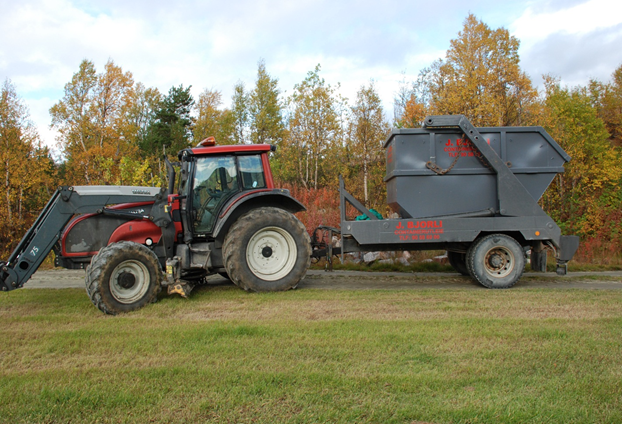 